   БОЙОРОК                                                                                   РАСПОРЯЖЕНИЕ«03» май 2018  й.                                № 11 р                            «03» мая 2018 г.О назначении ответственного лица по ведению воинского учета в сельском поселении Старотумбагушевский сельсовет муниципального района Шаранский район Республики Башкортостан  	В соответствие с Конституцией Российской Федерации, федеральными законами 1996 года № 61-ФЗ «Об обороне», № 53-ФЗ от 28 марта 1998 года «О воинской обязанности и военной службе», № 31-ФЗ от 26 февраля 1997 года «О мобилизационной подготовке и мобилизации в Российской Федерации» и Постановления Правительства Российской Федерации от 27 ноября 2006 года № 719 «Об утверждении положения о воинском учете» и Устава сельского поселения:	Обязанности по ведению воинского учета граждан, пребывающих в запасе, возложить на управляющую делами администрации сельского поселения Старотумбагушевский сельсовет Гумерову А.Д.	При убытии в отпуск, командировку или на лечение Гумеровой А.Д. временное исполнение обязанностей по ведению воинского учета, пребывающих в запасе, возложить на Минлигареева Р.М.     Настоящее распоряжение довести до исполнителей и руководителей структурных подразделений.Глава   сельского поселенияСтаротумбагушевского сельсовета               	             И.Х. БадамшинСогласованоВоенный комиссар Бакалинского и Шаранскогорайонов Республики БашкортостанК. Клюкин«______» __________ 20 ___ г.Башкортостан РеспубликаһыныңШаран районымуниципаль районыныңИске Томбағош  ауыл советыауыл биләмәһе ХакимиәтеҮҙәк урамы, 14-се йорт, Иске Томбағош  ауылыШаран районы Башкортостан Республикаһының 452636 Тел.(34769) 2-47-19, e-mail:sttumbs@yandex.ruwww.stumbagush.sharan-sovet.ru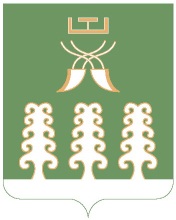 Администрация сельского поселенияСтаротумбагушевский сельсоветмуниципального районаШаранский районРеспублики Башкортостанул. Центральная, д.14 д. Старотумбагушево                             Шаранского района Республики Башкортостан, 452636 Тел.(34769) 2-47-19, e-mail:sttumbs@yandex.ru,www.stumbagush.sharan-sovet.ru